	De acordo com o orientador, o desempenho do aluno em termos acadêmicos e de desenvolvimento do projeto e/ou parte prática da dissertação / tese, neste semestre, foi: Satisfatório                                        Insatisfatório	No caso de desempenho insatisfatório o orientador deve preencher um parecer em anexo, levando em conta que, dependo da situação, o aluno poderá ter a bolsa e auxílios provenientes da pós-graduação cortados sendo, inclusive, passível de desligamento do curso.Data: RELATÓRIO TÉCNICO SEMESTRAL (até 1 página)Descrição concisa das atividades práticas realizadas no período. Informar se as atividades estão de acordo com o previsto no cronograma do projeto e as atividades previstas para o próximo semestrePara os alunos de mestrado e doutorado que não realizaram exame de qualificação no prazo, e alunos que estão solicitando prorrogação, justificar o atraso. Justificativa deverá ser apreciada pelo orientador no parecer.Para estudantes do 1º semestre do Curso: como não houve parte prática no semestre, informar as atividades previstas para o próximo semestre.RELATÓRIO: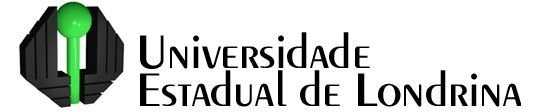 RELATÓRIO DE ATIVIDADES SEMESTRAL DOS ESTUDANTES DO PROGRAMA DE PÓS-GRADUAÇÃO EM CIÊNCIA DE ALIMENTOS RELATÓRIO DE ATIVIDADES SEMESTRAL DOS ESTUDANTES DO PROGRAMA DE PÓS-GRADUAÇÃO EM CIÊNCIA DE ALIMENTOS RELATÓRIO DE ATIVIDADES SEMESTRAL DOS ESTUDANTES DO PROGRAMA DE PÓS-GRADUAÇÃO EM CIÊNCIA DE ALIMENTOS ANO: ______SEMESTRE     1o        2o    SEMESTRE     1o        2o    SEMESTRE     1o        2o    ( ) MESTRADO      ( ) DOUTORADOESTUDANTE:     ESTUDANTE:     ESTUDANTE:     ESTUDANTE:     ESTUDANTE:     N° de Matrícula: _ _ _ _ _ _ _ _ _ _ _ _ N° de Matrícula: _ _ _ _ _ _ _ _ _ _ _ _ N° de Matrícula: _ _ _ _ _ _ _ _ _ _ _ _ Bolsa: (   ) CAPES       (   ) CNPq    (   ) Fund. Arauc.           (   ) NenhumaBolsa: (   ) CAPES       (   ) CNPq    (   ) Fund. Arauc.           (   ) NenhumaNOME DO ORIENTADOR: NOME DO ORIENTADOR: NOME DO ORIENTADOR: NOME DO ORIENTADOR: NOME DO ORIENTADOR: 2° Semestre Referente aos mesesPrazo para entrega do Relatório semestral2° Semestre AGOSTO A FEVEREIRO 15 DIAS APÓS O TÉRMINO DO 2ºSEMMÊSATIVIDADES: (Disciplinas cursadas, cursos, eventos científicos, proficiência em língua estrangeira, exame de qualificação).AGOSTOSETEMBROOUTUBRONOVEMBRODEZEMBROJANEIROFEVEREIROAssinatura do alunoAssinatura do orientadorPARECER DO ORIENTADORData: __________         Assinatura do alunoAssinatura do orientador